R E S U M ETHOMAS DUBAI, UAEThomas.381402@2freemail.com HOLDER OF VALID UAE MANNUAL DRIVING LICENCEDate of Expiry  :05/02/2025OBJECTIVESeeking a challenging position in a professional environment where I can enhance my knowledge and skills and in conjunction with the organization’s goals as well as objective.Professional Experience1.Ahmed Seddiqi & sons LLC(Feb 2016 to Present)Logistics Operative Duties & Responsibilities   • Ensure that all in-bound and out-bound delivery information is accurately keyed into the company systems.• Checks the inspects goods received and ensure they are of accurate quantity,reference and quality.Promptly report damages, discrepancies or any resolved issues to the coordinator.• Dispatches outgoing orders in line with company processes so as to achieve agreed turn-round targets.• Ensure all stock is stored,handled and transported securely and in line with company procedures.• Together with colleagues, ensure the warehouse is maintained to high standared of cleanliness.2.Paris Group VERSACE(Dubai)(July 2013 to Dec.2015)Store KeeperDuties & Responsibilities      • Maintain optimal stock levels.• To exercise general control over all activities in Stores Department.• Issue receipts and change to customers.• To issue materials only in required quantities against authorised requisition notes/material lists.••To check and receive purchased materials forwarded by the receiving department and to arrange for the storage in appropriate places. • To initiate action for stoppage of further purchasing when the stock level approaches the maximum limit.2.KADI Trading LLC (Dubai)(March 2011 to June 2013)Store Keeper & Shop InCharge and SalesDuties & Responsibilities      Organize Storage and DistributionMaintaining accurate records of daily orders, electronically and hardcopy versionsPhysical verification, Preparation of Discrepancy Report and inquiryGeneration of inventory related reports ,daily, weekly and monthly inventory statement and forwarding to department heads and concerned personsPerforms miscellaneous jobRecords purchases, maintains database, performs physical count of inventory, and reconciles actual stock count to computer-generated reports.Receives, unpacks, and delivers goods; re-stocks items as necessary; labels shelves.Processes and documents returns as required following established procedures.Performs routine clerical duties, including data entry, and assisting customers.3.CAMS (India)(July 2010 to February 2011)Data Entry Operator.EducationB.COM FROM M.G UNIVERSITY, KERALA (2007 -10)HSC FROM KERALA (2004 – 06)SECONDARY SCHOOL COURSE (S.S.L.C) FROM UNDER  BOARD OF PUBLIC EXAMINATION.(2004)COMPUTER KNOWLEDGEDiploma in Computer Financial Accounting, (D.C.F.A)Diploma in Computer Application (D.C.A)Tally (Accounting Software)M S Office, Word, Excel,PowerpointKEY SKILLS AND COMPETENCIESStrong Excel skills.Motivational skills, Quality control, Team management and project management.PERSONAL DETAILSDate of birth	:	26-09-1988Gender		:	MaleNationality	:	IndianReligion	              :             ChristianMarital status	:	MarriedLanguage known:		English, Hindi, Malayalam Visa status	:	Employment Visa. 	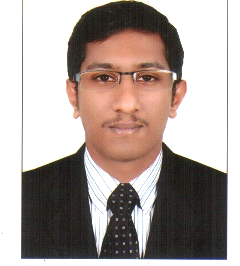 